Fahrrouten, Sammelstellen und Passagieraufkommen 
Anhang 3 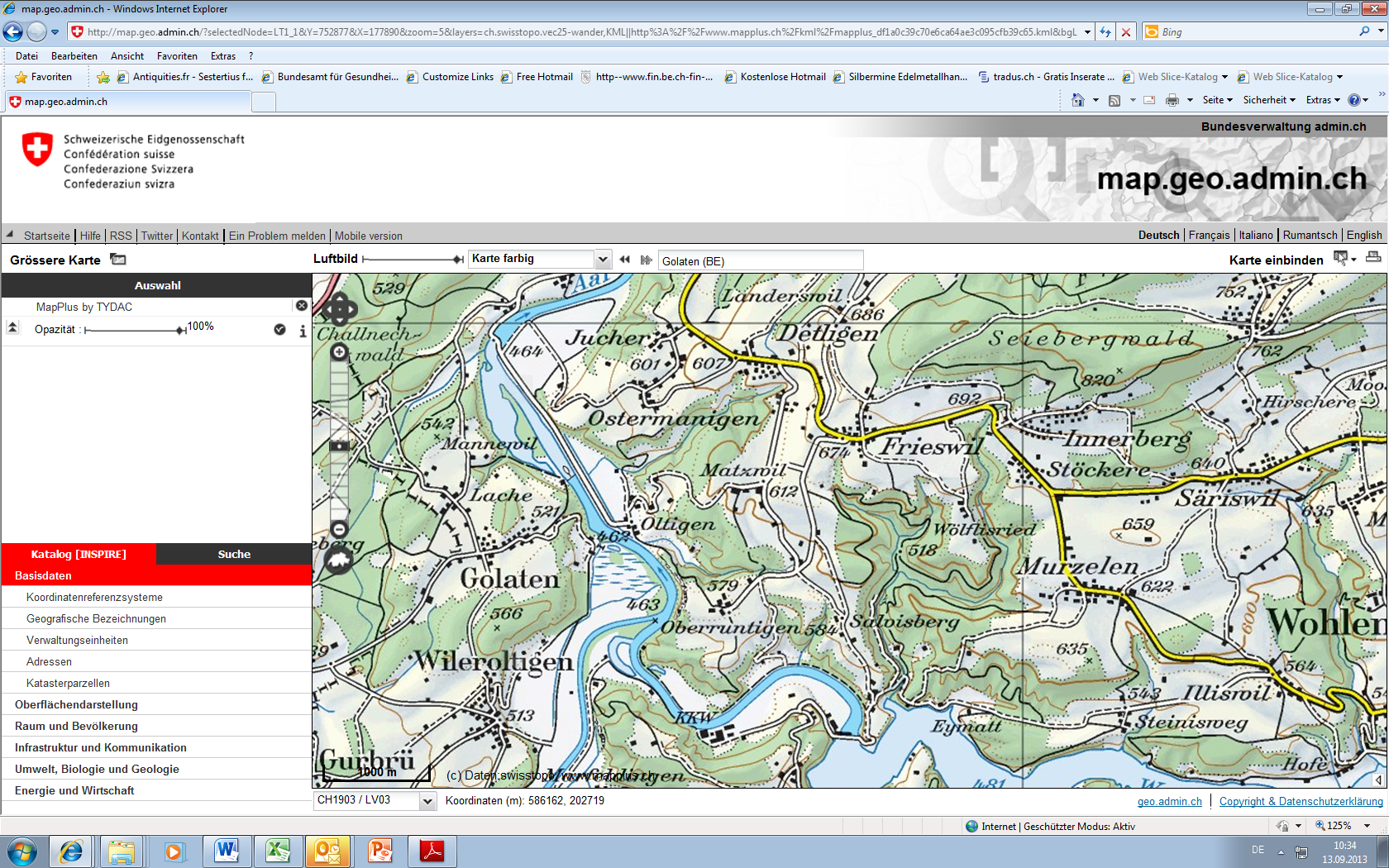 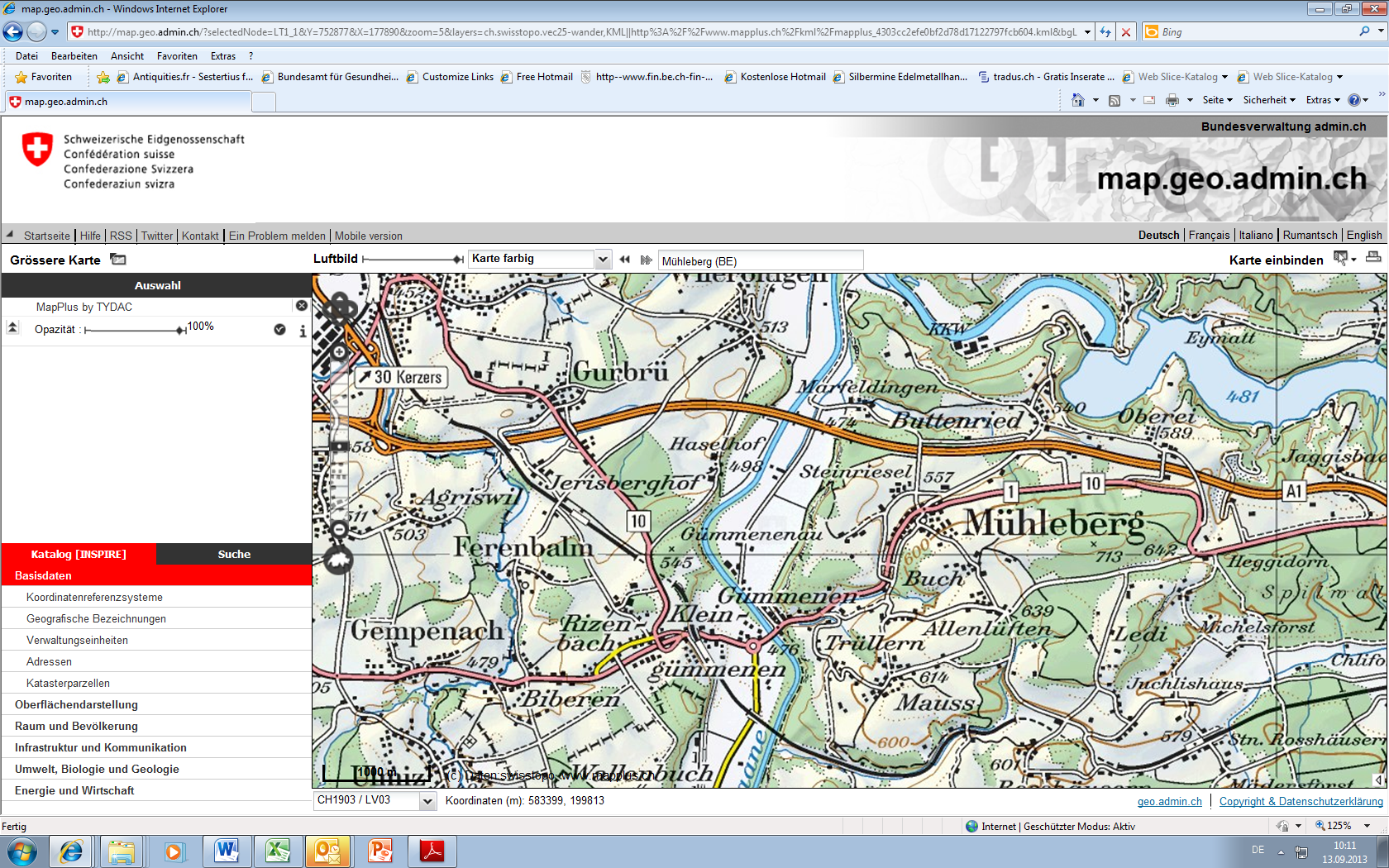 	= Sammelstelle mit erwartetem Passagieraufkommen (Anzahl Personen)Routen:Bhf. Bern-Autobahn E25-Ausfahrt Bern Bethlehem-Hinterkappelen-Hst. Illiswil-Hst. Frieswil-Gemeinde-haus Detligen-Stauwehr Niederried-Niederried-Kallnach-Kerzers-Golaten-Wileroltigen-Gümmenen (Aufnahmeorte 1-5, ev. auch noch 6; ca. 101 Pers, 2 MAXI im Konvoi)Bhf Bern-Autobahn E25-Ausfahrt Mühleberg-Heggidorn-Mühleberg. Stat. Gümmenen  (Aufnahmeort 6, ev. 7 und 8, ca. 100 Pers, 2 MAXI im Konvoi)Bhf Bern-Autobahn E25-Ausfahrt Mühleberg-Heggidorn-Allenlüften (Aufnahmeort 7, ev. 8, ca. 100 Pers, 1-2 MAXI, je nach Personalaufkommen)Bhf Bern-Autobahn E25-Ausfahrt Mühleberg-Heggidorn-Juchlishaus-Stat. Rosshäusern (Aufnahmeort 8, ev. 7, ca. 80 Pers, 1-2 MAXI, je nach Personalaufkommen)Wegfahrt für alle via:Gümmenen-Mühleberg-Autobahn Bern-Bümpliz-Köniz-Niederscherli-Schwarzenburg oder via Rosshäusern-Riedbach-Oberbottigen-Niederwangen-Köniz-Niederscherli-Schwarzenburg.Die Zuteilung der Aufnahmeorte an die Fahrzeuge (Regel Busse mit 46 Sitzplätzen) muss im Einsatz flexibel angepasst werden, entsprechend dem jeweiligen Personalaufkommen an den einzelnen Aufnahmeorten. Die folgenden Zahlen sind nur Schätzungen.Sammelstellen / erwartetes Passagieraufkommen:Die Zone 1 im Radius von 3-4 km um das KKM umfasst 7 Gemeinden oder Gemeindeteile mit rund 3‘300 Einwohnern. Der Anteil an Transportbedürftigen liegt bei rund 320-340 Personen, davon rund 20 Pflegepatienten und 2-3 Rollstuhlpatienten. GemeindeAufnahmeortBetroffene (+/-)Patienten / BehinderteWohlenPostautohaltestelle Illiswil122SeedorfPostautohaltestelle Frieswil10RadelfingenGemeindehaus Detligen178GolatenKreuzung Rest Hirschen310WileroltigenGemeindeplatz4010FerenbalmBahnhof Gümmenen2MühlebergBahnhof Gümmenen 2360MühlebergPostautowendeplatz Allenlüften2360MühlebergBahnhof Rosshäusern2360Total ca.339 Pers20